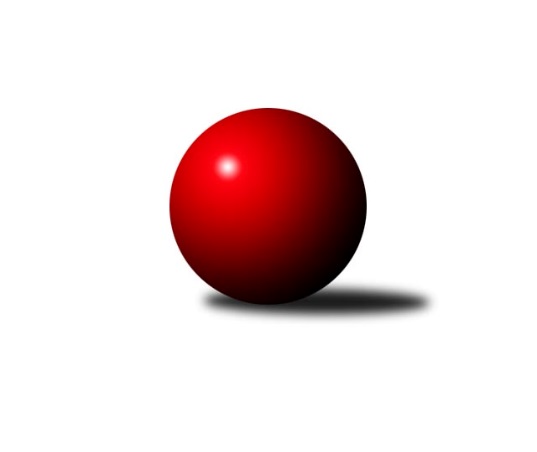 Č.16Ročník 2014/2015	7.2.2015Nejlepšího výkonu v tomto kole: 3552 dosáhlo družstvo: HKK Olomouc ˝A˝1. KLM 2014/2015Výsledky 16. kolaSouhrnný přehled výsledků:TJ Valašské Meziříčí	- TJ Sokol Husovice	3:5	3456:3481	11.5:12.5	7.2.TJ Sokol KARE Luhačovice˝A˝	- Baník Stříbro Klokani	7:1	3541:3400	15.5:8.5	7.2.KK Slavoj Praha	- SKK Rokycany	1:7	3321:3402	9.0:15.0	7.2.HKK Olomouc ˝A˝	- KK Moravská Slávia Brno ˝A˝	5:3	3552:3398	13.0:11.0	7.2.SKK  Náchod	- SKK Svijany  Vrchlabí	6:2	3449:3376	13.0:11.0	7.2.TJ Sokol Kolín 	- TJ Centropen Dačice	7:1	3346:3204	14.0:10.0	7.2.Tabulka družstev:	1.	SKK Rokycany	16	11	2	3	85.0 : 43.0 	230.5 : 153.5 	 3467	24	2.	TJ Sokol Husovice	16	12	0	4	77.0 : 51.0 	215.0 : 169.0 	 3469	24	3.	HKK Olomouc ˝A˝	16	9	2	5	68.0 : 60.0 	199.5 : 184.5 	 3477	20	4.	KK Moravská Slávia Brno ˝A˝	16	9	0	7	73.0 : 55.0 	204.5 : 179.5 	 3407	18	5.	KK Slavoj Praha	16	9	0	7	66.0 : 62.0 	178.5 : 205.5 	 3450	18	6.	SKK Svijany  Vrchlabí	16	8	1	7	60.0 : 68.0 	190.5 : 193.5 	 3421	17	7.	TJ Sokol KARE Luhačovice˝A˝	16	8	0	8	71.0 : 57.0 	201.0 : 183.0 	 3395	16	8.	TJ Valašské Meziříčí	16	7	0	9	59.0 : 69.0 	183.5 : 200.5 	 3422	14	9.	Baník Stříbro Klokani	16	5	1	10	58.0 : 70.0 	180.0 : 204.0 	 3412	11	10.	TJ Sokol Kolín	16	5	1	10	50.0 : 78.0 	170.0 : 214.0 	 3334	11	11.	TJ Centropen Dačice	16	5	0	11	51.0 : 77.0 	179.5 : 204.5 	 3403	10	12.	SKK  Náchod	16	4	1	11	50.0 : 78.0 	171.5 : 212.5 	 3425	9Podrobné výsledky kola:	 TJ Valašské Meziříčí	3456	3:5	3481	TJ Sokol Husovice	Vladimír Výrek	135 	 150 	 151 	134	570 	 1:3 	 616 	 151	145 	 154	166	Zdeněk Vymazal	Tomáš Cabák	132 	 135 	 147 	140	554 	 4:0 	 512 	 114	127 	 145	126	Michal Šimek *1	Dalibor Jandík	140 	 130 	 162 	150	582 	 2:2 	 571 	 148	139 	 144	140	Libor Škoula	David Volek	144 	 165 	 149 	136	594 	 1.5:2.5 	 597 	 146	165 	 147	139	Václav Mazur	Dalibor Tuček	133 	 141 	 157 	134	565 	 1:3 	 611 	 155	147 	 152	157	Dušan Ryba	Ondřej Topič	150 	 139 	 138 	164	591 	 2:2 	 574 	 133	151 	 157	133	Jiří Axman ml. ml.rozhodčí: střídání: *1 od 50. hodu Jiří RadilNejlepší výkon utkání: 616 - Zdeněk Vymazal	 TJ Sokol KARE Luhačovice˝A˝	3541	7:1	3400	Baník Stříbro Klokani	Michal Markus	148 	 147 	 138 	148	581 	 2:2 	 572 	 126	161 	 145	140	Vlastimil Zeman st.	Tomáš Molek	156 	 133 	 161 	150	600 	 3:1 	 564 	 126	154 	 146	138	Vlastimil Zeman ml. ml.	Rostislav Gorecký	145 	 145 	 140 	150	580 	 3:1 	 569 	 138	144 	 150	137	Jiří Baloun	Radek Polách	133 	 161 	 151 	165	610 	 3.5:0.5 	 547 	 133	153 	 131	130	Ladislav Urban	Jiří Mrlík	143 	 180 	 144 	139	606 	 3:1 	 563 	 135	137 	 160	131	Lukáš Doubrava	Pavel Kubálek	131 	 145 	 153 	135	564 	 1:3 	 585 	 137	155 	 145	148	Martin Pejčochrozhodčí: Nejlepší výkon utkání: 610 - Radek Polách	 KK Slavoj Praha	3321	1:7	3402	SKK Rokycany	Zdeněk Gartus	165 	 124 	 139 	132	560 	 2:2 	 562 	 156	140 	 125	141	Michal Pytlík	David Kuděj	163 	 143 	 141 	156	603 	 4:0 	 558 	 134	141 	 129	154	Štěpán Šreiber *1	Martin Kozel st.	129 	 129 	 137 	131	526 	 1:3 	 552 	 121	142 	 144	145	Martin Fűrst	Petr Pavlík	141 	 144 	 127 	131	543 	 1:3 	 584 	 135	153 	 140	156	Roman Pytlík	Anton Stašák	137 	 152 	 135 	150	574 	 1:3 	 586 	 138	171 	 146	131	Pavel Honsa	Evžen Valtr	136 	 139 	 127 	113	515 	 0:4 	 560 	 138	141 	 136	145	Vojtěch Špelinarozhodčí: střídání: *1 od 28. hodu Jan EndrštNejlepší výkon utkání: 603 - David Kuděj	 HKK Olomouc ˝A˝	3552	5:3	3398	KK Moravská Slávia Brno ˝A˝	Martin Vaněk	157 	 177 	 142 	170	646 	 4:0 	 553 	 144	145 	 126	138	Miroslav Milan	Ladislav Stárek	135 	 150 	 129 	166	580 	 2:2 	 587 	 136	146 	 154	151	Ondřej Němec	Martin Sitta	163 	 125 	 134 	159	581 	 3:1 	 526 	 136	116 	 144	130	Štěpán Večerka	Jiří Němec	139 	 140 	 133 	136	548 	 1:3 	 577 	 138	141 	 153	145	Petr Mika	Jiří Zezulka	125 	 145 	 154 	152	576 	 0:4 	 609 	 149	152 	 155	153	Milan Klika	Radek Havran	162 	 158 	 142 	159	621 	 3:1 	 546 	 128	137 	 148	133	Pavel Antošrozhodčí: Nejlepší výkon utkání: 646 - Martin Vaněk	 SKK  Náchod	3449	6:2	3376	SKK Svijany  Vrchlabí	Lukáš Janko	153 	 151 	 138 	152	594 	 4:0 	 558 	 152	148 	 116	142	Jiří Vejvara	Štěpán Schuster	143 	 141 	 146 	136	566 	 2:2 	 559 	 162	127 	 132	138	Jiří Bartoníček	Pavel Novák	153 	 135 	 155 	128	571 	 2:2 	 586 	 148	152 	 152	134	Kamil Fiebinger	Jan Horn *1	133 	 130 	 145 	131	539 	 2:2 	 515 	 135	128 	 120	132	Zdeněk Říha *2	Daniel Neumann	146 	 139 	 138 	141	564 	 1:3 	 580 	 135	141 	 154	150	David Hobl	Ondřej Mrkos	160 	 154 	 142 	159	615 	 2:2 	 578 	 136	159 	 147	136	Michal Rolfrozhodčí: střídání: *1 od 38. hodu Martin Mýl, *2 od 70. hodu Roman PekNejlepší výkon utkání: 615 - Ondřej Mrkos	 TJ Sokol Kolín 	3346	7:1	3204	TJ Centropen Dačice	Robert Petera	130 	 134 	 130 	157	551 	 2:2 	 526 	 131	133 	 135	127	Jiří Malínek	Jiří Němec	150 	 142 	 157 	129	578 	 3:1 	 540 	 132	129 	 127	152	Milan Kabelka	Jindřich Lauer	131 	 144 	 148 	143	566 	 3:1 	 525 	 141	139 	 119	126	Pavel Kabelka	Martin Švorba *1	123 	 129 	 148 	111	511 	 1:3 	 537 	 137	146 	 118	136	Karel Novák	Jan Pelák	144 	 140 	 136 	140	560 	 2:2 	 540 	 138	121 	 138	143	Zdeněk Pospíchal	Roman Weiss	144 	 153 	 129 	154	580 	 3:1 	 536 	 137	143 	 133	123	Václav Zajícrozhodčí: střídání: *1 od 1. hodu Ladislav Hetcl st.Nejlepší výkon utkání: 580 - Roman WeissPořadí jednotlivců:	jméno hráče	družstvo	celkem	plné	dorážka	chyby	poměr kuž.	Maximum	1.	Martin Vaněk 	HKK Olomouc ˝A˝	620.51	398.2	222.3	1.9	9/9	(680)	2.	Zdeněk Vymazal 	TJ Sokol Husovice	607.14	391.6	215.5	1.7	9/9	(650)	3.	Michal Markus 	TJ Sokol KARE Luhačovice˝A˝	600.35	385.9	214.5	1.0	9/9	(636)	4.	David Kuděj 	KK Slavoj Praha	594.69	385.8	208.9	2.4	9/9	(670)	5.	Michal Pytlík 	SKK Rokycany	592.60	377.8	214.8	1.3	9/9	(714)	6.	Radek Havran 	HKK Olomouc ˝A˝	589.64	384.7	204.9	1.6	9/9	(653)	7.	Zdeněk Gartus 	KK Slavoj Praha	587.96	375.7	212.3	1.7	9/9	(638)	8.	Ondřej Němec 	KK Moravská Slávia Brno ˝A˝	587.86	383.3	204.5	2.8	8/9	(662)	9.	Jan Endršt 	SKK Rokycany	587.32	377.0	210.3	1.6	7/9	(623)	10.	Michal Rolf 	SKK Svijany  Vrchlabí	586.03	379.7	206.4	1.1	9/9	(662)	11.	Roman Pytlík 	SKK Rokycany	585.64	379.9	205.8	1.7	9/9	(660)	12.	Rostislav Gorecký 	TJ Sokol KARE Luhačovice˝A˝	585.21	387.7	197.5	1.3	9/9	(627)	13.	Dušan Ryba 	TJ Sokol Husovice	584.88	381.2	203.7	0.9	8/9	(626)	14.	Daniel Neumann 	SKK  Náchod	584.35	385.0	199.4	2.2	9/9	(636)	15.	Zdeněk Říha 	SKK Svijany  Vrchlabí	584.20	379.1	205.1	1.6	7/9	(634)	16.	Vlastimil Zeman ml.  ml.	Baník Stříbro Klokani	584.11	378.8	205.3	1.9	9/9	(619)	17.	Dalibor Jandík 	TJ Valašské Meziříčí	583.83	377.4	206.4	2.8	9/9	(621)	18.	Ondřej Topič 	TJ Valašské Meziříčí	583.57	380.8	202.8	2.5	9/9	(619)	19.	Jiří Baloun 	Baník Stříbro Klokani	583.08	378.2	204.9	1.4	9/9	(614)	20.	Ladislav Stárek 	HKK Olomouc ˝A˝	581.81	380.4	201.4	2.8	6/9	(639)	21.	Jiří Bartoníček 	SKK Svijany  Vrchlabí	580.11	377.4	202.7	1.6	9/9	(696)	22.	Tomáš Bártů 	TJ Centropen Dačice	578.70	379.4	199.3	2.0	8/9	(636)	23.	Štěpán Schuster 	SKK  Náchod	577.83	379.3	198.5	4.0	8/9	(634)	24.	Milan Klika 	KK Moravská Slávia Brno ˝A˝	577.82	369.7	208.1	2.3	9/9	(615)	25.	Václav Mazur 	TJ Sokol Husovice	577.51	375.8	201.7	2.1	9/9	(630)	26.	Michal Šimek 	TJ Sokol Husovice	577.23	382.2	195.0	2.5	8/9	(616)	27.	David Volek 	TJ Valašské Meziříčí	576.67	373.5	203.1	2.6	9/9	(611)	28.	Radek Polách 	TJ Sokol KARE Luhačovice˝A˝	576.06	376.6	199.4	1.8	8/9	(621)	29.	Martin Sitta 	HKK Olomouc ˝A˝	575.49	379.1	196.4	1.3	9/9	(656)	30.	Petr Mika 	KK Moravská Slávia Brno ˝A˝	575.45	368.6	206.8	1.8	8/9	(647)	31.	Anton Stašák 	KK Slavoj Praha	573.60	368.4	205.2	1.3	9/9	(620)	32.	Lukáš Doubrava 	Baník Stříbro Klokani	572.93	375.3	197.7	3.3	9/9	(630)	33.	Pavel Novák 	SKK  Náchod	572.04	384.5	187.6	3.9	7/9	(593)	34.	Jiří Mrlík 	TJ Sokol KARE Luhačovice˝A˝	571.91	372.9	199.0	2.0	7/9	(621)	35.	Vlastimil Zeman st. 	Baník Stříbro Klokani	571.69	371.3	200.4	4.9	7/9	(603)	36.	Ondřej Mrkos 	SKK  Náchod	571.14	377.1	194.0	2.5	8/9	(624)	37.	Vladimír Výrek 	TJ Valašské Meziříčí	570.99	375.3	195.7	2.4	9/9	(618)	38.	Jiří Malínek 	TJ Centropen Dačice	570.90	383.2	187.7	3.0	9/9	(613)	39.	Petr Pavlík 	KK Slavoj Praha	570.84	376.9	194.0	3.2	9/9	(629)	40.	Libor Škoula 	TJ Sokol Husovice	570.58	370.6	200.0	2.4	9/9	(614)	41.	Jiří Zezulka 	HKK Olomouc ˝A˝	570.50	379.7	190.8	2.8	8/9	(595)	42.	Karel Novák 	TJ Centropen Dačice	570.10	372.5	197.6	2.1	9/9	(623)	43.	Jiří Vejvara 	SKK Svijany  Vrchlabí	569.97	373.8	196.2	2.9	9/9	(630)	44.	Lukáš Janko 	SKK  Náchod	568.75	372.0	196.8	2.8	8/9	(631)	45.	Evžen Valtr 	KK Slavoj Praha	568.45	376.3	192.1	2.0	7/9	(602)	46.	Jan Horn 	SKK  Náchod	568.18	376.0	192.2	2.4	7/9	(613)	47.	Roman Weiss 	TJ Sokol Kolín 	568.08	371.2	196.9	1.1	8/9	(636)	48.	Martin Švorba 	TJ Sokol Kolín 	567.57	370.2	197.3	1.5	7/9	(621)	49.	Vojtěch Špelina 	SKK Rokycany	566.75	366.2	200.5	1.3	8/9	(654)	50.	Tomáš Cabák 	TJ Valašské Meziříčí	566.10	378.3	187.8	2.2	9/9	(628)	51.	Pavel Kabelka 	TJ Centropen Dačice	565.64	376.3	189.3	1.6	8/9	(633)	52.	Miroslav Milan 	KK Moravská Slávia Brno ˝A˝	565.38	376.8	188.5	2.9	8/9	(632)	53.	Štěpán Šreiber 	SKK Rokycany	563.40	377.5	185.9	1.9	8/9	(605)	54.	Jiří Němec 	TJ Sokol Kolín 	562.41	371.8	190.7	3.4	8/9	(623)	55.	Stanislav Březina 	KK Slavoj Praha	562.03	373.7	188.3	2.6	6/9	(610)	56.	Milan Kabelka 	TJ Centropen Dačice	561.92	377.3	184.6	3.0	9/9	(622)	57.	Robert Petera 	TJ Sokol Kolín 	560.84	366.9	194.0	2.4	8/9	(606)	58.	Jiří Němec 	HKK Olomouc ˝A˝	560.83	371.1	189.7	3.1	8/9	(594)	59.	David Hobl 	SKK Svijany  Vrchlabí	560.68	370.0	190.7	2.3	7/9	(654)	60.	Ladislav Urban 	SKK Rokycany	558.71	373.5	185.2	2.0	7/9	(602)	61.	Kamil Fiebinger 	SKK Svijany  Vrchlabí	557.63	365.2	192.5	2.5	9/9	(650)	62.	David Junek 	Baník Stříbro Klokani	557.00	359.8	197.2	1.7	8/9	(599)	63.	Martin Mýl 	SKK  Náchod	554.18	361.0	193.1	3.3	7/9	(597)	64.	Martin Pejčoch 	Baník Stříbro Klokani	553.73	367.8	186.0	3.3	8/9	(597)	65.	Jan Pelák 	TJ Sokol Kolín 	553.55	361.5	192.0	3.1	8/9	(600)	66.	Pavel Antoš 	KK Moravská Slávia Brno ˝A˝	553.27	365.9	187.3	4.3	8/9	(615)	67.	Jindřich Lauer 	TJ Sokol Kolín 	552.07	366.6	185.5	4.3	7/9	(640)	68.	Štěpán Večerka 	KK Moravská Slávia Brno ˝A˝	549.72	369.2	180.6	3.8	6/9	(619)	69.	Michal Juroška 	TJ Valašské Meziříčí	544.20	367.9	176.3	4.8	8/9	(612)		Pavel Honsa 	SKK Rokycany	600.67	373.0	227.7	2.8	3/9	(624)		Zdeněk Vránek 	KK Moravská Slávia Brno ˝A˝	586.00	380.7	205.3	2.4	3/9	(630)		Mojmír Holec 	TJ Centropen Dačice	585.75	383.3	202.5	1.3	2/9	(606)		Martin Fűrst 	SKK Rokycany	584.83	385.7	199.2	2.0	3/9	(626)		Petr Vojtíšek 	TJ Centropen Dačice	580.60	379.6	201.0	2.2	1/9	(622)		Jiří Axman ml.  ml.	TJ Sokol Husovice	578.50	378.1	200.4	0.9	5/9	(594)		Karel Zubalík 	HKK Olomouc ˝A˝	567.00	381.0	186.0	2.0	1/9	(567)		Petr Žahourek 	TJ Centropen Dačice	565.33	377.0	188.3	4.3	3/9	(614)		Kamil Bartoš 	HKK Olomouc ˝A˝	565.33	372.5	192.8	2.2	2/9	(594)		Pavel Palian 	KK Moravská Slávia Brno ˝A˝	558.50	372.7	185.8	3.7	5/9	(650)		Jaroslav Tejml 	Baník Stříbro Klokani	557.50	353.5	204.0	2.0	2/9	(558)		Martin Kozel  st.	KK Slavoj Praha	557.03	365.3	191.7	2.9	5/9	(579)		Tomáš Molek 	TJ Sokol KARE Luhačovice˝A˝	556.90	364.9	192.0	4.1	5/9	(600)		Zdeněk Pospíchal 	TJ Centropen Dačice	555.67	369.0	186.7	4.0	3/9	(575)		Jiří Radil 	TJ Sokol Husovice	553.25	366.9	186.4	3.7	4/9	(617)		Milan Žáček 	TJ Sokol KARE Luhačovice˝A˝	545.50	366.5	179.0	6.5	2/9	(554)		Pavel Kubálek 	TJ Sokol KARE Luhačovice˝A˝	543.25	364.1	179.2	5.4	5/9	(620)		Matouš Krajzinger 	HKK Olomouc ˝A˝	543.00	365.5	177.5	7.0	2/9	(561)		Vlastimil Červenka 	TJ Sokol KARE Luhačovice˝A˝	542.50	357.0	185.5	3.5	2/9	(572)		Roman Pek 	SKK Svijany  Vrchlabí	538.00	353.0	185.0	2.7	3/9	(541)		Jaroslav Šatník 	TJ Sokol Kolín 	536.63	364.5	172.1	4.6	4/9	(555)		Václav Zajíc 	TJ Centropen Dačice	536.50	354.8	181.8	3.1	4/9	(565)		Dalibor Tuček 	TJ Valašské Meziříčí	535.50	350.8	184.7	3.5	2/9	(575)		Jiří Kudláček 	TJ Sokol KARE Luhačovice˝A˝	534.56	369.3	165.3	9.0	3/9	(577)		Martin Prokůpek 	SKK Rokycany	526.00	345.0	181.0	4.0	1/9	(526)		Ladislav Hetcl  st.	TJ Sokol Kolín 	524.50	350.5	174.0	4.0	2/9	(538)		Libor Pekárek ml. 	TJ Sokol KARE Luhačovice˝A˝	516.50	358.0	158.5	6.0	2/9	(548)Sportovně technické informace:Starty náhradníků:registrační číslo	jméno a příjmení 	datum startu 	družstvo	číslo startu
Hráči dopsaní na soupisku:registrační číslo	jméno a příjmení 	datum startu 	družstvo	Program dalšího kola:17. kolo21.2.2015	so	9:30	Baník Stříbro Klokani - HKK Olomouc ˝A˝	21.2.2015	so	10:00	KK Slavoj Praha - TJ Valašské Meziříčí	21.2.2015	so	10:00	KK Moravská Slávia Brno ˝A˝ - TJ Sokol Husovice	21.2.2015	so	13:30	SKK Rokycany - TJ Sokol Kolín 	21.2.2015	so	14:00	TJ Centropen Dačice - SKK  Náchod	21.2.2015	so	15:00	SKK Svijany  Vrchlabí - TJ Sokol KARE Luhačovice˝A˝	Nejlepší šestka kola - absolutněNejlepší šestka kola - absolutněNejlepší šestka kola - absolutněNejlepší šestka kola - absolutněNejlepší šestka kola - dle průměru kuželenNejlepší šestka kola - dle průměru kuželenNejlepší šestka kola - dle průměru kuželenNejlepší šestka kola - dle průměru kuželenNejlepší šestka kola - dle průměru kuželenPočetJménoNázev týmuVýkonPočetJménoNázev týmuPrůměr (%)Výkon10xMartin VaněkOlomouc˝A˝6469xMartin VaněkOlomouc˝A˝109.676466xRadek HavranOlomouc˝A˝6214xDavid KudějSlavoj Praha107.956034xZdeněk VymazalHusovice6166xZdeněk VymazalHusovice107.296161xOndřej MrkosSKK  Náchod6153xDušan RybaHusovice106.426112xDušan RybaHusovice6111xOndřej MrkosSKK  Náchod106.266151xRadek PoláchLuhačovice A6102xRadek PoláchLuhačovice A105.47610